Miyazaki International CollegeCourse Syllabus(SPRING SEMESTER, 2020)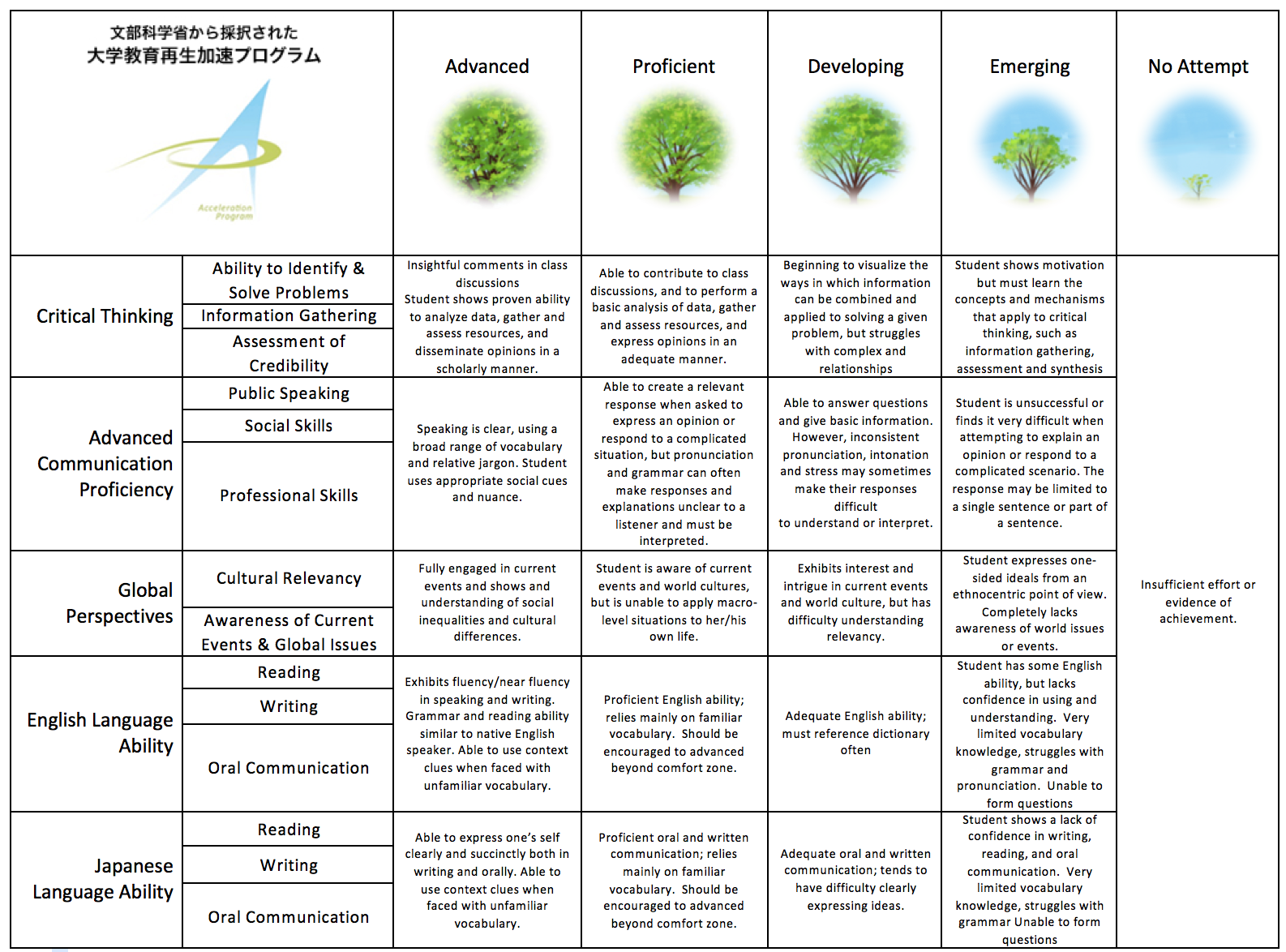 Course Title (Credits)ASN 365 TOPICS IN AMERICAN LITERATURE (3 CREDITS)Course Designation for TCTeacher Certification-related course, Discipline –related course, Required by Article 66.6Content TeacherContent TeacherInstructorDr. Gregory J. DunneE-mail addressgdunne@sky.miyazaki-mic.ac.jpOffice/ExtMIC: 2-306 /Ext: 3785Office hoursMonday and Wednesday 3 to 4 and Friday 9 to 10Language TeacherLanguage TeacherInstructorE-mail addressOffice/ExtOffice hoursCourse Description:Course Description:Course Description:This course examines various themes, approaches, and genres in American literature, and relatesthis literature to its historical, cultural, and social context. We will explore the literature of the early twentieth century. We will read one complete novel, a novel that is considered to be one of the greatest works of American literature, The Great Gatsby by F. Scott Fitzgerald. We will explore the novel critically, asking questions about the characters in the novel, theirmotivations, as well as questions concerning the structure of the story, the language used withinthe story, and the plot of the story. We will examine these various elements and attempt tointerpret meaning from the work as a whole. In addition to the novel, we will read some historical essays on the period, and additional works of literature (short stories, essays, and poems). Some of the authors we will cover include Robert Frost, Langston Hughes, Grace Stone Coates, Zora Neale Hurston, and Gwendolyn Bennett).The class will provide you with extensive reading opportunities, and with plenty of time fordiscussion. It will also provide you with the opportunity to write and to reflect upon what youhave read in your journals. In reading literary texts, you will have the opportunity to develop yourvocabulary and practice critical thinking skills, such as, analyzing texts and interpreting meaning from them.This course examines various themes, approaches, and genres in American literature, and relatesthis literature to its historical, cultural, and social context. We will explore the literature of the early twentieth century. We will read one complete novel, a novel that is considered to be one of the greatest works of American literature, The Great Gatsby by F. Scott Fitzgerald. We will explore the novel critically, asking questions about the characters in the novel, theirmotivations, as well as questions concerning the structure of the story, the language used withinthe story, and the plot of the story. We will examine these various elements and attempt tointerpret meaning from the work as a whole. In addition to the novel, we will read some historical essays on the period, and additional works of literature (short stories, essays, and poems). Some of the authors we will cover include Robert Frost, Langston Hughes, Grace Stone Coates, Zora Neale Hurston, and Gwendolyn Bennett).The class will provide you with extensive reading opportunities, and with plenty of time fordiscussion. It will also provide you with the opportunity to write and to reflect upon what youhave read in your journals. In reading literary texts, you will have the opportunity to develop yourvocabulary and practice critical thinking skills, such as, analyzing texts and interpreting meaning from them.This course examines various themes, approaches, and genres in American literature, and relatesthis literature to its historical, cultural, and social context. We will explore the literature of the early twentieth century. We will read one complete novel, a novel that is considered to be one of the greatest works of American literature, The Great Gatsby by F. Scott Fitzgerald. We will explore the novel critically, asking questions about the characters in the novel, theirmotivations, as well as questions concerning the structure of the story, the language used withinthe story, and the plot of the story. We will examine these various elements and attempt tointerpret meaning from the work as a whole. In addition to the novel, we will read some historical essays on the period, and additional works of literature (short stories, essays, and poems). Some of the authors we will cover include Robert Frost, Langston Hughes, Grace Stone Coates, Zora Neale Hurston, and Gwendolyn Bennett).The class will provide you with extensive reading opportunities, and with plenty of time fordiscussion. It will also provide you with the opportunity to write and to reflect upon what youhave read in your journals. In reading literary texts, you will have the opportunity to develop yourvocabulary and practice critical thinking skills, such as, analyzing texts and interpreting meaning from them.Course Objectives:Course Objectives:Course Objectives:DayTopicContent/Activities1Introduction to the Class“The Lost Generation”Introduce Class (Syllabus)Lecture on The Lost GenerationWriting Diagnostic / StudentsInterviewing each otherAttainment Objectives1) To understand the various English expressions used inliterary works. (2) To understand the cultures of countriesand regions where English is used as they are described inliterary works. (3) To understand about the representativeliterature written in English.2The 1920s:“A Burst of American Art”Lecture on “Art in the 1920s.”Essay introduced, “A Burst of American Art.”In-class reading / small groups.Comprehension and Discussion Questions.The “Readers Journal” Introduced / WritingAssignment in Journals is given.Attainment Objectives 1,2, 3, as noted above.3Chapter 1:The Great GatsbyThe Great Gatsby is Introduced.Lecture on F. Scott Fitzgerald.HW on Chapter 1 given: ComprehensionQuestions and Preparing to Discuss Questions.Attainment Objectives 1,2, 3, as noted above.4Chapter 1:The Great GatsbyQuiz on Chapter 1Collecting HW and going over the questions.Small Group discussion.Class Discussion.In-class reflecting writing on Chapter 1.HW on Chapter 2 is given.Attainment Objectives 1,2, 3, as noted above.5Chapter 2:The Great GatsbyAudio book recording.Listening to Chapter 2 being read.Collecting HW and going over the questions.Small Group discussion.Class Discussion.HW on Chapter 2 is given.Attainment Objectives 1,2, 3, as noted above.6Chapter 2:The Great GatsbyQuiz on Chapter 2.Homework collected / Questions gone over.A vocabulary work sheet for the novel is distributed.Vocabulary in Chapter 1 and 2 are highlighted.Small Group Discussion / Class Discussion.Reflecting Journal Writing on Chapter 2 for homework.Attainment Objectives 1,2, 3, as noted above.7Chapter 3:The Great GatsbyReturning Homework and quizzes.Readers Journals are collected for grading.Lecture on the Analytic Process: InterpretingLiterature: summarizing, analyzing, andInterpreting.In-class reading of Chapter 3. Comprehension and Discussion Questions distributedAttainment Objectives 1,2, 3, as noted above.8Chapter 3:The Great GatsbyChapter 3 homework is collected.Quiz on Chapter 3 (w/vocab).In-class reflecting writing on Chapter 3 /Journal.Writing Assignment #1 is outlined:A Response Paper.Small group discussion on Chapter 3 / Classdiscussion.Students Read Chapter 4 for homework andanswer Comprehension questions.Attainment Objectives 1,2, 3, as noted above.9Chapter 4:The Great GatsbyChapter 4 Homework is Collected.Lecture on Character Analysis? “Who is Nick andHow do we know?”Small Groups discuss passages in book.Class discussion.Attainment Objectives 1,2, 3, as noted above.10Chapter 4:The Great GatsbyLecture on “Figurative Language in The GreatGatsby – Why all the Color?”Quiz on Chapter 4 (w/vocabulary).In-class reading of Chapter 5 / Reflecting Writing. Homework Questions on Chapter 5 for homework.Attainment Objectives 1,2, 3, as noted above.11Chapter 5:The Great GatsbyResponse Paper is due.Homework on Chapter 5 Collected.Lecture “On Close Reading?Facilitated Discussions Introduced.Discussion handouts circulated.Groups work to analyze passages in the Chapterand engage in facilitated discussions. Homework: Reflective Writing in Journals onChapter 5Attainment Objectives 1,2, 3, as noted above.12Chapter 5:The Great GatsbyQuiz on Chapter 5 (w/vocabulary).Facilitated Discussions Continued.Class Discussion.Homework: Reading Chapter 6, AnsweringQuestions on Chapter 6, and preparing for discussions. Written Assignment #2: Revising Response PaperAttainment Objectives 1,2, 3, as noted above.13Chapter 6:The Great GatsbyLecture “On interpretation – Making your Case?”Homework on Chapter 6 CollectedQuiz on Chapter 6 (w/vocabulary)Questions on Chapter 6 gone over.Facilitated discussions / Class Discussion.HW: Reflecting Writing in Readers Journal.Preparing for Discussions.Attainment Objectives 1,2, 3, as noted above.14Chapter 6:The Great GatsbyFacilitated Discussion on Chapter 6 continued.Role Play activity introduced / Choosing a Scene.Class Discussion on Chapter 6.Reviewing for Mid Term.Attainment Objectives 1,2, 3, as noted above.15Chapter 7:The Great GatsbyMidterm Exam.Readers Journals are collected.Homework: Reading Chapter 7 and Answering Questions / Preparing for Discussions.Attainment Objectives 1,2, 3, as noted above.16Chapter 7:The Great GatsbyCollecting HW for Chapter 7.Going over Comprehension Questions.Facilitated Discussions.Preparing for Role Plays / Memorable Scenes.HW: Reading Chapter 8, Answering Questions on Chapter 8, Preparing for Role plays.Attainment Objectives 1,2, 3, as noted above.17Chapter 8:The Great GatsbyCollecting HW on Chapter 8.Role Plays on Memorable Scenes [Students scriptthe scenes, act the scenes,and interpret their significance].HW: Preparing for Discussions / Reflective Writing on Role Plays.Attainment Objectives 1,2, 3, as noted above.18Chapter 8:The Great GatsbyQuiz on Chapter 8 (w/vocab).Small group discussions on specific passages.Writing Assignment #3: Character Analysis Paperis announced and outlined.Class Discussion on Chapter 8.Attainment Objectives 1,2, 3, as noted above.19Chapter 9:The Great GatsbyQuiz on Chapter 9 (w/vocab)Lecture on the final Chapter,“Resolution / Denouement.”Collecting HW. on Chapter 9.Going over Comprehension QuestionsGroup DiscussionsAttainment Objectives 1,2, 3, as noted above.20Chapter 9:The Great GatsbyReflecting in-class writing on the topic of“Interpreting Meaning / Coming to termsWith The Great Gatsby.”Groups share responsesand work to articulate their analysis aninterpretation of the novel to be presentedIn the next class.Attainment Objectives 1,2, 3, as noted above.21The Poetry of Robert Frost(1923)The poet, Robert Frost is introduced /Biographical Sketch.Poem introduced and read.“Stopping by the Woods.”Comprehension questions handed out andresponded to.Questions gone over in class.Discussion questions given for homework, alongwith a second poem “Home Burial”.Attainment Objectives 1,2, 3, as noted above.22The Poetry of Robert Frost(1923)Lecture On “The Language of Poetry”Collecting HomeworkStudent discussions on previous handout“Home Burial” audio recording is listened to.Comprehension questions on “Home Burial” for Homework.Attainment Objectives 1,2, 3, as noted above.23The Poetry of Robert Frost(1923)Character Analysis Paper is DueFrost’s poems are discussed“The Road Less Taken” is distributed.Groups work to analyze the poem and preparetheir interpretations, as well as their recitations forthe next class.Attainment Objectives 1,2, 3, as noted above.24Grace Stone CoatesShort Story “Wild PlumsGroup Recitation and Interpretation of Frost Poem.Introduction of Short Story by Grace Stones Coates / Bio Sketch given.Students begin to read story in class.HW: complete story and answer comprehensionquestions. Prepare for discussions.Attainment Objectives 1,2, 3, as noted above.25Grace Stone CoatesShort Story “Wild PlumsCollecting Homework.Quiz on Coates Story.Discussion questions on Story circulated.Groups Discussions. Class Discussion.Attainment Objectives 1,2, 3, as noted above.26The Poetry of LangstonHughesRevised Character Analysis Paper is Due(Writing Assignment #4).Lecture on the “Harlem Renaissance.”Introduction of Hughes.Poem distributed: “The Negro Speaks of Rivers” Comprehension questions handed out.Attainment Objectives 1,2, 3, as noted above.27The Poetry of LangstonHughesHomework is collected.The poem “The Negro Speaks of Rivers”discussed.Students work in groups to analyze the poemAnd prepare to present their analysis.Attainment Objectives 1,2, 3, as noted above.28The Poetry ofGwendolyn BennettThe poet Gwendolyn Bennet is introduced alongwith the following poem, “Heritage.”Comprehension Questions and Discussionquestions are given.Students work in groups to discuss the poem.Class discussion.HW: Reflective writing on the poem in the ReadersJournal, Students read “To a Dark Girl” an answer comprehension questions.Attainment Objectives 1,2, 3, as noted above.29The Poetry ofGwendolyn BennettQuiz on Hughes and Bennet Poems.Homework related to “To a Dark Girl” is collectedAnd gone over.The work of Hughes and Bennet is compared andcontrasted, The Harlem poets are compared tothat of Frost and Fitzgerald. What similarities dowe discern? What differences? How significant are the similarities and differences?Attainment Objectives 1,2, 3, as noted above.30REVIEW     Final ExamRequired Materials:Required Materials:Required Materials:The Great Gatsby. F. Scott Fitzgerald. Scribner; Reissue edition (September 30, 2004)The Great Gatsby. F. Scott Fitzgerald. Scribner; Reissue edition (September 30, 2004)The Great Gatsby. F. Scott Fitzgerald. Scribner; Reissue edition (September 30, 2004)Course Policies (Attendance, etc.):Course Policies (Attendance, etc.):Course Policies (Attendance, etc.):Attendance, as such, is not part of the final grade – BUT participation is!Since the work we do in this course is cumulative, your attendance is important. Regular classattendance is required. Students with more than 5 unexcused absences will be asked to withdrawfrom the class. Excused absences are those that are defined as a confining illness, death in thefamily, or school-sanctioned event. For an absence to be excused, you need to have writtendocumentation from a doctor or campus-organization sponsor.Please come to class on time. Repeated lateness will be considered an unexcused absence andnot only affect participation points and final grade but also your status in the class.3 Times late = 1 absence> 30 minutes late = 1 absenceAttendance, as such, is not part of the final grade – BUT participation is!Since the work we do in this course is cumulative, your attendance is important. Regular classattendance is required. Students with more than 5 unexcused absences will be asked to withdrawfrom the class. Excused absences are those that are defined as a confining illness, death in thefamily, or school-sanctioned event. For an absence to be excused, you need to have writtendocumentation from a doctor or campus-organization sponsor.Please come to class on time. Repeated lateness will be considered an unexcused absence andnot only affect participation points and final grade but also your status in the class.3 Times late = 1 absence> 30 minutes late = 1 absenceAttendance, as such, is not part of the final grade – BUT participation is!Since the work we do in this course is cumulative, your attendance is important. Regular classattendance is required. Students with more than 5 unexcused absences will be asked to withdrawfrom the class. Excused absences are those that are defined as a confining illness, death in thefamily, or school-sanctioned event. For an absence to be excused, you need to have writtendocumentation from a doctor or campus-organization sponsor.Please come to class on time. Repeated lateness will be considered an unexcused absence andnot only affect participation points and final grade but also your status in the class.3 Times late = 1 absence> 30 minutes late = 1 absenceClass Preparation and Review:Class Preparation and Review:Class Preparation and Review:Students are expected to spend at least one hour reviewing and doing homework and one hour preparing for every hour of lesson time.Students are expected to spend at least one hour reviewing and doing homework and one hour preparing for every hour of lesson time.Students are expected to spend at least one hour reviewing and doing homework and one hour preparing for every hour of lesson time.Grades and Grading Standards:Grades and Grading Standards:Grades and Grading Standards:Grades will be determined as follows:                          % gradeWritten assignments          20.0Homework                 10.0Quizzes                    20.0Midterm examination         10.0Class participation           10.0Readers Journal             15.0Final Exam                 15.0                          100%Grades will be determined as follows:                          % gradeWritten assignments          20.0Homework                 10.0Quizzes                    20.0Midterm examination         10.0Class participation           10.0Readers Journal             15.0Final Exam                 15.0                          100%Grades will be determined as follows:                          % gradeWritten assignments          20.0Homework                 10.0Quizzes                    20.0Midterm examination         10.0Class participation           10.0Readers Journal             15.0Final Exam                 15.0                          100%Methods of Feedback:Methods of Feedback:Methods of Feedback:In principle, graded work will be returned within one week of submission with appropriate feedback i.e., grade, comments, etc. Some written work will be graded and commented upon Electronically.In principle, graded work will be returned within one week of submission with appropriate feedback i.e., grade, comments, etc. Some written work will be graded and commented upon Electronically.In principle, graded work will be returned within one week of submission with appropriate feedback i.e., grade, comments, etc. Some written work will be graded and commented upon Electronically.Diploma Policy Objectives:Diploma Policy Objectives:Diploma Policy Objectives:Work completed in this course helps students achieve the following Diploma Policy objective(s): Work completed in this course helps students achieve the following Diploma Policy objective(s): 1. Advanced thinking sills (comparison, analysis, synthesis, and evaluation)based on critical thinking (critical and analytic thought).2. The ability to understand and accept different cultures developed through acquisition knowledge and comparison of the cultures of Japan and other nations.3. The ability to identify and solve problems.4. Advanced communicative proficiency in both Japanese and English.Work completed in this course helps students achieve the following Diploma Policy objective(s): Work completed in this course helps students achieve the following Diploma Policy objective(s): 1. Advanced thinking sills (comparison, analysis, synthesis, and evaluation)based on critical thinking (critical and analytic thought).2. The ability to understand and accept different cultures developed through acquisition knowledge and comparison of the cultures of Japan and other nations.3. The ability to identify and solve problems.4. Advanced communicative proficiency in both Japanese and English.Work completed in this course helps students achieve the following Diploma Policy objective(s): Work completed in this course helps students achieve the following Diploma Policy objective(s): 1. Advanced thinking sills (comparison, analysis, synthesis, and evaluation)based on critical thinking (critical and analytic thought).2. The ability to understand and accept different cultures developed through acquisition knowledge and comparison of the cultures of Japan and other nations.3. The ability to identify and solve problems.4. Advanced communicative proficiency in both Japanese and English.Notes:	Notes:	Notes:	